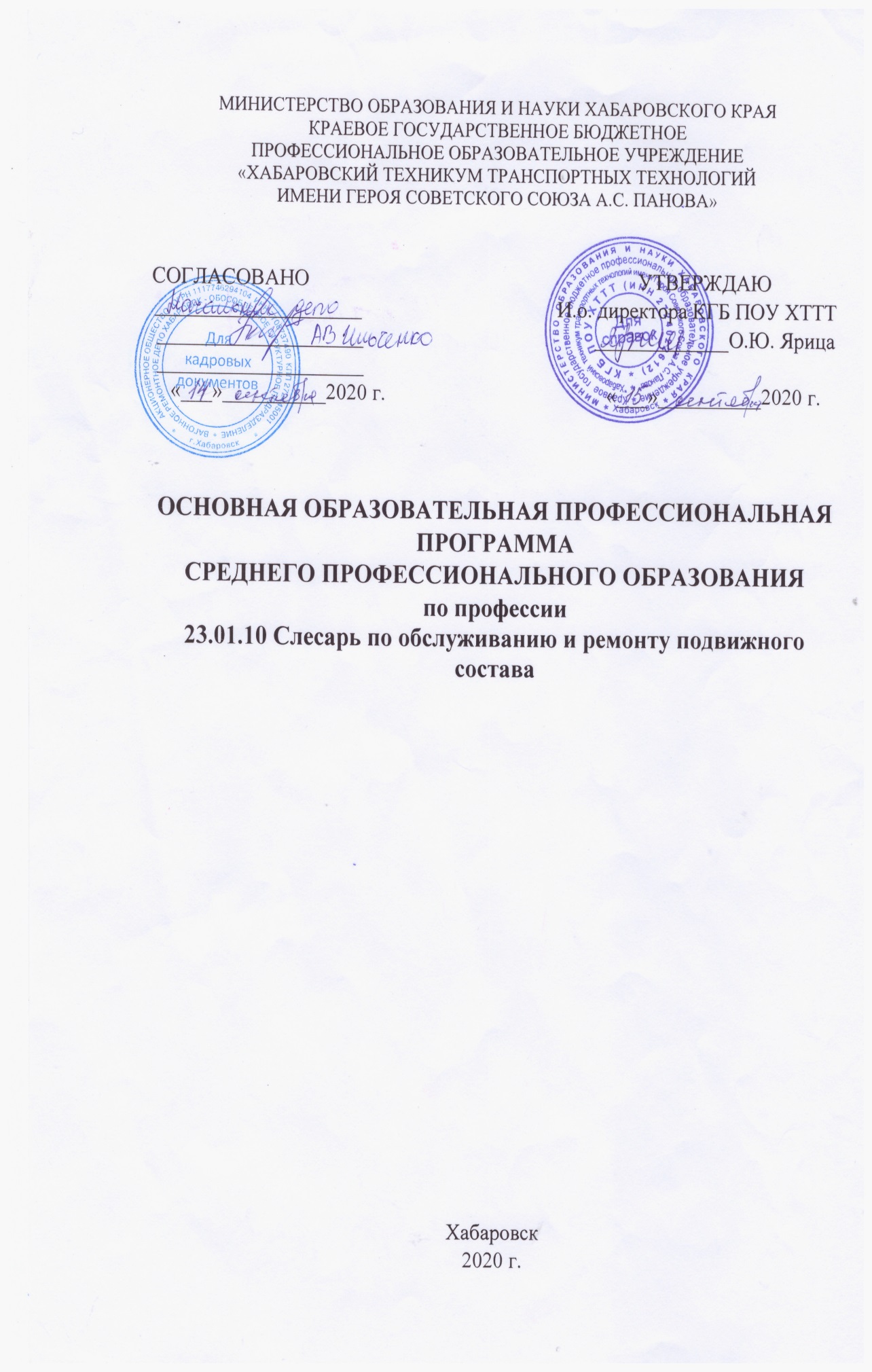 Программа утверждена на заседании:Предметно-цикловой комиссии общегуманитарных и социально-экономических дисциплинПротокол заседания от «___»_______ 2020 г. № _______Председатель ________________ Н.Е. Змиевская Предметно-цикловой комиссии математических и естественнонаучных дисциплинПротокол заседания от «___»_______ 2020 г. № _______Председатель ________________ С.В. ЛитвиноваПредметно-цикловой комиссии общепрофессиональных дисциплин и профессиональных модулей Протокол заседания от «___»_______ 2020 г. № _______Председатель ________________ Е.А. КухаренкоСогласовано методист КГБ ПОУ ХТТТ _______________Н.И. КоршуноваСОДЕРЖАНИЕРаздел 1. Общие положенияРаздел 2. Общая характеристика образовательной программыРаздел 3. Характеристика профессиональной деятельности выпускникаРаздел 4. Результаты освоения 4.1. Общие компетенции4.2. Профессиональные компетенции образовательной программыРаздел 5. Структура образовательной программы5.1. Учебный план5.2. Календарный учебный графикРаздел 6. Условия реализации образовательной программы6.1 Материально-техническое обеспечение образовательной программы6.2 Кадровые условия реализации образовательной программы6.3 Расчеты нормативных затрат оказания государственных услуг по реализации образовательной программыРаздел 7. Разработчики основной образовательной программыРаздел 8. Фонды оценочных средств для проведения государственной итоговой аттестации и организация оценочных процедур по программе Раздел 9. Аннотации рабочих программПРИЛОЖЕНИЯ1. Учебный план, Календарный учебный график2.Рабочие программы учебных дисциплинПриложение 1.1. Рабочая программа учебной дисциплины «Основы технического черчения»Приложение 1.2. Рабочая программа учебной дисциплины «Слесарное, слесарно-сборочное и электромонтажное дело»Приложение 1.3. Рабочая программа учебной дисциплины «Электротехника»Приложение 1.4. Рабочая программа учебной дисциплины «Основы материаловеденияПриложение 1.5. Рабочая программа учебной дисциплины «Допуски, посадки и технические измерения»Приложение 1.6. Рабочая программа учебной дисциплины «Охрана труда»Приложение 1.7. Рабочая программа учебной дисциплины «Основы информационных технологий в профессиональной деятельности» Приложение 1.8. Рабочая программа учебной дисциплины «Безопасность жизнедеятельности»Приложение 1.9. Рабочая программа учебной дисциплины «Правила технической эксплуатации железных дорог и безопасность движения»Приложение 1.10. Рабочая программа учебной дисциплины «Общий курс железных дорог»Приложение 1.11. Рабочая программа учебной дисциплины «Экология»3. Программы профессиональных модулейПриложение 2.1. Рабочая программа профессионального модуля «Техническое обслуживание и ремонт основных узлов оборудования, электрических машин, аппаратов, механизмов и приборов подвижного состава» Приложение 2.2. Рабочая программа профессионального модуля «Контроль качества отремонтированных узлов обслуживаемого оборудования, электрических машин, аппаратов, механизмов и приборов подвижного состава»Приложение 2.3. Рабочая программа учебной дисциплины «Физическая культура»РАЗДЕЛ 1. ОБЩИЕ ПОЛОЖЕНИЯ1.1. Программа подготовки квалифицированных рабочих и служащих (далее – ППКРС) разработана на основе федерального государственного образовательного стандарта среднего профессионального образования по профессии 23.01.10 Слесарь по ремонту и обслуживанию подвижного состава, утвержденного Приказом Минобрнауки России от 02 августа 2013 г. № 696 (ред. От 09.04.2015), зарегистрировано в Минюсте России 20.08.2013 г. №29751).ППКРС определяет объем и содержание среднего профессионального образования по профессии 23.01.10 Слесарь по ремонту и обслуживанию подвижного состава, планируемые результаты освоения образовательной программы, условия образовательной деятельности.Образовательная программа, реализуется на базе основного общего образования с одновременным получением среднего общего образования технологического профиля в пределах ППКРС, разработана КГБ ПОУ ХТТТ на основе требований ФГОС СОО и ФГОС СПО с учетом получаемой профессии 23.01.10 Слесарь по ремонту и обслуживанию подвижного состава и настоящей ППКРС СПО.1.2. ППКРС СПО разработана на основании:Федерального закона от 29 декабря 2012 г. № 273-ФЗ «Об образовании в Российской Федерации»;Приказа Минобрнауки России от 02 августа 2013 г. № 696 (ред. От 09.04.2015), зарегистрировано в Минюсте России 20.08.2013 г. №29751 «Об утверждении федерального государственного образовательного стандарта среднего профессионального образования по профессии 23.01.10 Слесарь по ремонту и обслуживанию подвижного состава)»;Приказа Минобрнауки России от 14 июня 2013 г. № 464 «Об утверждении Порядка организации и осуществления образовательной деятельности по образовательным программам среднего профессионального образования» (зарегистрирован Министерством юстиции Российской Федерации 30 июля 2013 г., регистрационный № 29200) (далее – Порядок организации образовательной деятельности);Приказа Минобрнауки России от 16 августа 2013 г. № 968 «Об утверждении Порядка проведения государственной итоговой аттестации по образовательным программам среднего профессионального образования» (зарегистрирован Министерством юстиции Российской Федерации 1 ноября 2013 г., регистрационный № 30306);Приказа Минобрнауки России от 18 апреля 2013 г. № 291 «Об утверждении Положения о практике обучающихся, осваивающих основные профессиональные образовательные программы среднего профессионального образования» (зарегистрирован Министерством юстиции Российской Федерации 14 июня 2013 г., регистрационный № 28785).- Письма Минобрнауки России, Федеральной службы по надзору в сфере образования и науки от 17 февраля 2014г. № 02-68 «О прохождении государственной итоговой аттестации по образовательным программам среднего общего образования обучающимися по образовательным программам среднего профессионального образования»; - Письма Минобрнауки России от 17 марта 2015 г. № 06-259 «Рекомендации по организации получения среднего общего образования в пределах освоения образовательных программ среднего профессионального образования на базе основного общего образования с учетом требований ФГОС и получаемой профессии или специальности среднего профессионального образования»;- Письма Минобрнауки России от 22.04.2015 г. № 06-443 «О направлении Методических рекомендаций» (вместе с «Методическими рекомендациями по разработке и реализации адаптированных образовательных программ среднего профессионального образования», утвержденных Минобрнауки России 20.04.2015 г. № 06-830вн)- Информационного письма от 11.10.2017 г. № 01-00-05/925 «Об актуальных вопросах развития среднего профессионального образования, разрабатываемых ФГАУ «ФИРО».  1.3. Перечень сокращений, используемых в тексте ОПОП СПО:ФГОС СПО – федеральный государственный образовательный стандарт среднего профессионального образования;ОПОП – основная профессиональная образовательная программа; ППКРС – программа подготовки квалифицированных рабочих, служащих;ОО – общеобразовательный цикл;ОУД – общеобразовательные учебные дисциплины;ПП – профессиональный учебный цикл; ОП – общепрофессиональные дисциплины;ПМ – профессиональный модуль;МДК – междисциплинарный курс;ОК – общие компетенции;ПК – профессиональные компетенции.РАЗДЕЛ 2. ОБЩАЯ ХАРАКТЕРИСТИКА ОБРАЗОВАТЕЛЬНОЙ ПРОГРАММЫКвалификация, присваиваемая выпускникам образовательной программы: слесарь по ремонту подвижного состава; осмотрщик - ремонтник вагонов.Получение образования допускается только в профессиональной образовательной организации.Учебный план ориентирован на подготовку квалифицированных рабочих, служащих на базе основного общего образования по профессии 23.01.10 Слесарь по ремонту и обслуживанию подвижного состава.Объем и сроки получения среднего профессионального образования по профессии 23.01.10 Слесарь по ремонту и обслуживанию подвижного состава на базе основного общего образования с одновременным получением среднего общего образования: 5562 академических часа, 2 года 10 месяцев.РАЗДЕЛ 3. ХАРАКТЕРИСТИКА ПРОФЕССИОНАЛЬНОЙ ДЕЯТЕЛЬНОСТИ ВЫПУСКНИКА Область профессиональной деятельности выпускников: техническое обслуживание и ремонт подвижного состава.Объектами профессиональной деятельности выпускников являются:– устройства, узлы и механизмы подвижного состава;– инструменты, контрольно-измерительные приборы, применяемые при техническом обслуживании и ремонте подвижного состава;–техническая документация.Основные виды деятельности и освоение квалификаций.РАЗДЕЛ 4. РЕЗУЛЬТАТЫ ОСВОЕНИЯ ОБРАЗОВАТЕЛЬНОЙ ПРОГРАММЫ4.1. Общие компетенции4.2. Профессиональные компетенцииРАЗДЕЛ 5. СТРУКТУРА ОБРАЗОВАТЕЛЬНОЙ ПРОГРАММЫ5.1. Учебный план5.2. Календарный учебный графикРАЗДЕЛ 6. УСЛОВИЯ РЕАЛИЗАЦИИ ОБРАЗОВАТЕЛЬНОЙ ПРОГРАММЫ6.1. Материально-техническое и учебно-методическое обеспечение образовательной программы КГБ ПОУ ХТТТ, реализующая ППКРС, располагает материально-технической базой, обеспечивающей проведение всех видов лабораторных и практических занятий, дисциплинарной, междисциплинарной и модульной подготовки, учебной практики, предусмотренных учебным планом образовательной организации. Кабинеты:-	социально-экономических дисциплин;-	иностранного языка;- математики;-	информатики и информационных технологий в профессиональной деятельности;-	инженерной графики;- технической механики;- метрологии, стандартизации и сертификации;-	безопасности жизнедеятельности и охраны труда;- конструкции подвижного состава;- технической эксплуатации железных дорог и безопасности движения;- общего курса железных дорог.Лаборатории: - электротехники;- электроники и микропроцессорной техники;- материаловедения;- электрических машин и преобразователей подвижного состава;- электрических аппаратов и цепей подвижного состава;- автоматических тормозов подвижного состава;- технического обслуживания и ремонта подвижного состава.Мастерские:- слесарные;- электросварочные;- электромонтажные;- механообрабатывающие.Залы:- библиотека, читальный зал с выходом в сеть Интернет;- актовый зал.Спортивный комплекс:- спортивный зал;- открытый стадион широкого профиля с элементами полосы препятствий.Материально-техническая база соответствует действующим санитарным и противопожарным нормам.Материально-техническое оборудование приведено в таблицеРеализация ППКРС обеспечивается доступом каждого обучающегося к базам данных и библиотечным фондам, в том числе ЭБС (IPRbooks), формируемым по полному перечню дисциплин (модулей) ППКРС. Во время самостоятельной подготовки обучающиеся обеспечены доступом к сети Интернет.Каждый обучающийся обеспечен не менее чем одним учебным печатным и/или электронным изданием по каждой дисциплине общепрофессионального учебного цикла и одним учебно-методическим печатным и/или электронным изданием по каждому междисциплинарному курсу (включая электронные базы периодических изданий).Библиотечный фонд укомплектован печатными и/или электронными изданиями основной и дополнительной учебной литературы по дисциплинам всех учебных циклов, изданными за последние 5 лет.Библиотечный фонд, помимо учебной литературы, включает официальные, справочно-библиографические и периодические издания в расчете 1-2 экземпляра на каждые 100 обучающихся.Каждому обучающемуся обеспечен доступ к комплектам библиотечного фонда, состоящим не менее чем из 3 наименований отечественных журналов.Образовательная организация предоставляет обучающимся возможность оперативного обмена информацией с отечественными организациями, в том числе образовательными организациями и доступ к современным профессиональным базам данных и информационным ресурсам сети Интернет.6.2 Кадровые условия реализации образовательной программыРеализация ППКРС обеспечивается педагогическими кадрами, имеющими среднее профессиональное или высшее образование, соответствующее профилю преподаваемой дисциплины (модуля). Мастера производственного обучения имеют на 1 - 2 разряда по профессии рабочего выше, чем предусмотрено ФГОС СПО для выпускников. Первая квалификационная категория – 3 человекаВысшая квалификационная категория – 6 человекПреподаватели профессионального цикла имеют высшее профессиональное образование. Опыт деятельности в организациях соответствующей профессиональной сферы является обязательным для преподавателей, отвечающих за освоение обучающимся профессионального учебного цикла, эти преподаватели и мастера производственного обучения получают дополнительное профессиональное образование по программам повышения квалификации, в том числе в форме стажировки в профильных организациях не реже 1 раза в 3 года.Имеют опыт деятельности на предприятиях железнодорожной отрасли 5 человек.Являются сертифицированными экспертами WSR  3 преподавателя:Волошин А.В.Родина И.Б.Хомякова И.А.6.3 Расчеты нормативных затрат оказания государственных услуг по реализации образовательной программыРасчеты нормативных затрат оказания государственных услуг по реализации образовательной программы осуществляется в соответствии с Методикой определения нормативных затрат на оказание государственных услуг по реализации образовательных программ среднего профессионального образования по профессиям (специальностям) и укрупненным группам профессий (специальностей), утвержденной Минобрнауки России 27 ноября 2015 г. № АП-114/18вн. Нормативные затраты на оказание государственных услуг в сфере образования по реализации образовательной программы включают в себя затраты на оплату труда преподавателейи мастеров производственного обучения с учетом обеспечения уровня средней заработной платы педагогических работников за выполняемую ими учебную (преподавательскую) работу и другую работу в соответствии с Указом Президента Российской Федерации от 7 мая 2012 г. № 597 «О мероприятиях по реализации государственной социальной политики».РАЗДЕЛ 7. РАЗРАБОТЧИКИ ОСНОВНОЙ ОБРАЗОВАТЕЛЬНОЙ ПРОГРАММЫКотенева С.Б., заместитель директора по теоретическому обучению КГБ ПОУ ХТТТОспищева Т.О., и.о. заместителя директора по УПР КГБ ПОУ ХТТТКоршунова Н.И., методист КГБ ПОУ ХТТТЗмиевская Н.Е., преподаватель русского языка и литературы, председатель ПЦК Гуманитарного и социально-экономического циклаКухаренко Е.А., председатель ПЦК Общепрофессиональных дисциплин и профессиональных модулей Литвинова С.В., преподаватель биологии, химии, председатель ПЦК Математического и естественнонаучного цикла КГБ ПОУ ХТТТКан Т.В., преподаватель обществознания и экономики КГБ ПОУ ХТТТДашковская А.Е., преподаватель английского языка КГБ ПОУ ХТТТЗаплавная О.Н., преподаватель общественных дисциплин КГБ ПОУ ХТТТКрасильникова П.К., преподаватель информатики КГБ ПОУ ХТТТНавозов Н.Н., преподаватель физической культуры КГБ ПОУ ХТТТКернаджук С.В., преподаватель истории КГБ ПОУ ХТТТПустовалова В.А., преподаватель математикиНавозов Н.Н. – руководитель физического воспитания КГБ ПОУ ХТТТЗубкова Л.В., преподаватель-организатор основ безопасности жизнедеятельности КГБ ПОУ ХТТТРодина И.Б., преподаватель специальных дисциплин КГБ ПОУ ХТТТХомякова И.А., преподаватель специальных дисциплин КГБ ПОУ ХТТТТимофеева А.В, старший мастер КГБ ПОУ ХТТТСыч Н.В., преподаватель специальных дисциплин КГБ ПОУ ХТТТШауро А.Н., преподаватель специальных дисциплин КГБ ПОУ ХТТТШипелкина И.В., преподаватель специальных дисциплин КГБ ПОУ ХТТТВолошин А.В., преподаватель специальных дисциплин КГБ ПОУ ХТТТРАЗДЕЛ 8. ФОНДЫ ОЦЕНОЧНЫХ СРЕДСТВ ДЛЯ ПРОВЕДЕНИЯ ГОСУДАРСТВЕННОЙ ИТОГОВОЙ АТТЕСТАЦИИ И ОРГАНИЗАЦИИ ОЦЕНОЧНЫХ ПРОЦЕДУР ПО ПРОГРАММЕОценка качества освоения ППКРС включает текущий контроль успеваемости, промежуточную и государственную итоговую аттестацию обучающихся.Конкретные формы и процедуры текущего контроля успеваемости, промежуточной аттестации по каждой дисциплине и профессиональному модулю разработаны образовательной организацией самостоятельно и доводятся до сведения обучающихся в течение первых двух месяцев от начала обучения.Для аттестации обучающихся на соответствие их персональных достижений поэтапным требованиям соответствующей ППКРС (текущий контроль успеваемости и промежуточная аттестация) созданы фонды оценочных средств, позволяющие оценить умения, знания, практический опыт и освоенные компетенции.Фонды оценочных средств для промежуточной аттестации по дисциплинам и междисциплинарным курсам в составе профессиональных модулей разработаны и утверждены образовательной организацией самостоятельно, а для промежуточной аттестации по профессиональным модулям и для государственной итоговой аттестации – разработаны и утверждены образовательной организацией после предварительного положительного заключения работодателей.Для промежуточной аттестации обучающихся по дисциплинам (междисциплинарным курсам) кроме преподавателей конкретной дисциплины (междисциплинарного курса) в качестве внешних экспертов активно привлекаются преподаватели смежных дисциплин (курсов). Для максимального приближения программ промежуточной аттестации обучающихся по профессиональным модулям к условиям их будущей профессиональной деятельности образовательной организацией в качестве внештатных экспертов активно привлекаются работодатели.Оценка качества подготовки обучающихся и выпускников осуществляется в двух основных направлениях:- оценка уровня освоения дисциплин;- оценка компетенций обучающихся.Для юношей предусматривается оценка результатов освоения основ военной службы после прохождения учебных сборов.К государственной итоговой аттестации допускаются обучающиеся, не имеющие академической задолженности и в полном объеме выполнившие учебный план или индивидуальный учебный план по ППКРС.Государственная итоговая аттестация включает защиту письменной экзаменационной работы. Обязательные требования - соответствие тематики выпускной квалификационной работы содержанию одного или нескольких профессиональных модулей.Государственный экзамен образовательной организацией не предусмотрен.Обучающиеся по ППКРС, не имеющие среднего общего образования, в соответствии с частью 6 статьи 68 Федерального закона от 29 декабря 2012 г. № 273-ФЗ «Об образовании в Российской Федерации» вправе бесплатно пройти государственную итоговую аттестацию, которой завершается освоение образовательных программ среднего общего образования.Наименование основных видов деятельностиНаименование профессиональных модулейКвалификация 1. Выполнение работ слесаря по ремонту подвижного состава; осмотрщика- ремонтника вагонов.ПМ.01 Техническое обслуживание и ремонт основных узлов обслуживаемого оборудования, электрических машин, аппаратов, механизмов и приборов подвижного составаОсваиваетсяквалификацияслесарь по ремонту подвижного состава; осмотрщик- ремонтник вагонов.2. Выполнение работ слесаря по ремонту подвижного состава; осмотрщика- ремонтника вагонов.ПМ.02 Контроль качества отремонтированных узлов обслуживаемого оборудования электрических аппаратов, механизмов и приборов подвижного составаОсваиваетсяквалификацияслесарь по ремонту подвижного состава; осмотрщик- ремонтник вагонов.Код компетенцииФормулировка компетенцииЗнания, уменияОК 01Понимать сущность и социальную значимость будущей профессии, проявлять к ней устойчивый интересУмения: аргументированность и полнота объяснения сущности и социальной значимости будущей профессии; демонстрировать интерес к будущей профессииОК 01Понимать сущность и социальную значимость будущей профессии, проявлять к ней устойчивый интересЗнания: перспективы развития будущей профессии и ее место в современном миреОК 02Организовывать собственную деятельность, исходя из цели и способов ее достижения, определенных руководителемУмения: обосновывать  постановки цели, выбора и применения методов и способов решения профессиональных задач; организовывать собственную деятельность, оценивать эффективность и качество выполнения профессиональных задачОК 02Организовывать собственную деятельность, исходя из цели и способов ее достижения, определенных руководителемЗнания: типовые методы и способы выполнения профессиональных задач, оценивать их эффективность и качествоОК 03Анализировать рабочую ситуацию, осуществлять текущий и итоговый контроль, оценку и коррекцию собственной деятельности, нести ответственность за результаты своей работы Умения: принимать решения в стандартных и нестандартных ситуациях, в т. ч. ситуациях риска, и нести за них ответственность ОК 03Анализировать рабочую ситуацию, осуществлять текущий и итоговый контроль, оценку и коррекцию собственной деятельности, нести ответственность за результаты своей работы Знания: методы решения профессиональных задач в стандартных и нестандартных ситуацияхОК 04Осуществлять поиск информации, необходимой для эффективного выполнения профессиональных задач.Умения: осуществлять поиск и использование информации, необходимой для эффективного выполнения профессиональных задач, профессионального и личностного развитияОК 04Осуществлять поиск информации, необходимой для эффективного выполнения профессиональных задач.Знания: круг профессиональных задач, профессионального и личностного развития;ОК 05Использовать информационно-коммуникационные технологии в профессиональной деятельности.Умения: использовать информационно – коммуникационные технологии в профессиональной деятельностиОК 05Использовать информационно-коммуникационные технологии в профессиональной деятельности.Знания: современные средства коммуникации и возможности передачи информации;ОК 06Работать в команде, эффективно общаться с коллегами, руководством, клиентами.Умения: правильно строить отношения с коллегами, с различными категориями граждан, устанавливать психологический контакт с окружающими ОК 06Работать в команде, эффективно общаться с коллегами, руководством, клиентами.Знания: основы профессиональной этики и психологии в общении с окружающими;ОК 07Исполнять воинскую обязанность, в том числе с применением полученных профессиональных знаний (для юношей).Умения: организовывать свою жизнь в соответствии с социально значимыми представлениями о здоровом образе жизни, поддерживать должный уровень физической подготовленности, необходимый для использования воинскую обязанность, в том числе с применением полученных профессиональных знанийОК 07Исполнять воинскую обязанность, в том числе с применением полученных профессиональных знаний (для юношей).Знания: принципы здорового образа жизни, приемы и способы адаптации в профессиональной деятельности в условиях военной службы;ОК 08Использовать знания по финансовой грамотности, планировать предпринимательскую деятельность в профессиональной сфере.Умения: - выявлять достоинства и недостатки коммерческой идеи; - презентовать идеи открытия собственного дела в профессиональной деятельности; - оформлять бизнес-план; - рассчитывать размеры выплат по процентным ставкам кредитования; - определять инвестиционную привлекательность коммерческих идей в рамках профессиональной деятельности; - презентовать бизнес-идею; - определять источники финансированияОК 08Использовать знания по финансовой грамотности, планировать предпринимательскую деятельность в профессиональной сфере.Знания: - основы предпринимательской деятельности; - основы финансовой грамотности; - правила разработки бизнес-планов; - порядок выстраивания презентации; - кредитные банковские продуктыОсновные виды деятельностиКод и формулировка компетенцииПоказатели освоения компетенцииТехническое обслуживание и ремонт основных узлов обслуживаемого оборудования, электрических машин, аппаратов, механизмов и приборов подвижного состава.ПК 1.1. Выявлять неисправности основных узлов оборудования и механизмов подвижного состава.иметь практический опыт: выявления неисправностей основных узлов оборудования и механизмов подвижного состава; проведения демонтажа, монтажа, сборки и регулировки узлов и механизмов подвижного состава; проведения ремонта узлов, механизмов и изготовления отдельных деталей; уметь: осуществлять технический осмотр основных узлов механического, пневматического и электрического оборудования и механизмов подвижного состава; определять неисправности и объем работ по их устранению и ремонту; разбирать узлы вспомогательных частей ремонтируемого объекта подвижного состава в условиях тугой и скользящей посадок деталей; ремонтировать и изготовлять детали узлов оборудования; производить демонтаж и монтаж отдельных приборов пневматической системы; осуществлять соединение узлов с соблюдением размеров и их взаиморасположения при подвижной посадке со шплинтовым креплением; проверять действие пневматического оборудования под давлением сжатого воздуха; знать: устройство основных узлов оборудования, их назначение и взаимодействие; конструкцию, технические и эксплуатационные показатели обслуживаемого оборудования; виды ремонта подвижного состава, объем работ, периодичность, технологию работ по техническому обслуживанию и ремонту подвижного состава; устройства универсальных и специальных приспособленийТехническое обслуживание и ремонт основных узлов обслуживаемого оборудования, электрических машин, аппаратов, механизмов и приборов подвижного состава.ПК 1.2. Проводить демонтаж, монтаж, сборку и регулировку узлов и механизмов подвижного составаиметь практический опыт: выявления неисправностей основных узлов оборудования и механизмов подвижного состава; проведения демонтажа, монтажа, сборки и регулировки узлов и механизмов подвижного состава; проведения ремонта узлов, механизмов и изготовления отдельных деталей; уметь: осуществлять технический осмотр основных узлов механического, пневматического и электрического оборудования и механизмов подвижного состава; определять неисправности и объем работ по их устранению и ремонту; разбирать узлы вспомогательных частей ремонтируемого объекта подвижного состава в условиях тугой и скользящей посадок деталей; ремонтировать и изготовлять детали узлов оборудования; производить демонтаж и монтаж отдельных приборов пневматической системы; осуществлять соединение узлов с соблюдением размеров и их взаиморасположения при подвижной посадке со шплинтовым креплением; проверять действие пневматического оборудования под давлением сжатого воздуха; знать: устройство основных узлов оборудования, их назначение и взаимодействие; конструкцию, технические и эксплуатационные показатели обслуживаемого оборудования; виды ремонта подвижного состава, объем работ, периодичность, технологию работ по техническому обслуживанию и ремонту подвижного состава; устройства универсальных и специальных приспособленийТехническое обслуживание и ремонт основных узлов обслуживаемого оборудования, электрических машин, аппаратов, механизмов и приборов подвижного состава.ПК 1.3 Проводить ремонт узлов, механизмов и изготовление отдельных деталей подвижного состава.иметь практический опыт: выявления неисправностей основных узлов оборудования и механизмов подвижного состава; проведения демонтажа, монтажа, сборки и регулировки узлов и механизмов подвижного состава; проведения ремонта узлов, механизмов и изготовления отдельных деталей; уметь: осуществлять технический осмотр основных узлов механического, пневматического и электрического оборудования и механизмов подвижного состава; определять неисправности и объем работ по их устранению и ремонту; разбирать узлы вспомогательных частей ремонтируемого объекта подвижного состава в условиях тугой и скользящей посадок деталей; ремонтировать и изготовлять детали узлов оборудования; производить демонтаж и монтаж отдельных приборов пневматической системы; осуществлять соединение узлов с соблюдением размеров и их взаиморасположения при подвижной посадке со шплинтовым креплением; проверять действие пневматического оборудования под давлением сжатого воздуха; знать: устройство основных узлов оборудования, их назначение и взаимодействие; конструкцию, технические и эксплуатационные показатели обслуживаемого оборудования; виды ремонта подвижного состава, объем работ, периодичность, технологию работ по техническому обслуживанию и ремонту подвижного состава; устройства универсальных и специальных приспособленийКонтроль качества отремонтированных узлов обслуживаемого оборудования, электрических машин, аппаратов, механизмов и приборов подвижного состава.ПК 2.1.Выполнять работу на стендах, измерительных установках для исследования состояния узлов и механизмов подвижного состава.ПК 2.2. Проводить испытания узлов и механизмов подвижного состава.Иметь практический опыт: выполнения работ на стендах, измерительных установках для исследования состояния узлов и механизмов подвижного состава; проведения испытаний узлов и механизмов подвижного состава; составления дефектной ведомости и оформления технической документации; уметь: использовать контрольно-измерительные приборы и инструменты для определения состояния узлов и механизмов подвижного состава; применять приемы и методы определения неисправностей узлов и деталей подвижного состава; уметь регулировать и испытывать отдельные механизмы; составлять технические акты, дефектную ведомость и другую техническую документацию по проделанной работе; знать: требования, предъявляемые к качеству ремонта и отремонтированных узлов и деталей; технические условия на испытания и регулировку отдельных механизмов подвижного состава; методы диагностикиКонтроль качества отремонтированных узлов обслуживаемого оборудования, электрических машин, аппаратов, механизмов и приборов подвижного состава.ПК 2.2. Проводить испытания узлов и механизмов подвижного состава.Иметь практический опыт: выполнения работ на стендах, измерительных установках для исследования состояния узлов и механизмов подвижного состава; проведения испытаний узлов и механизмов подвижного состава; составления дефектной ведомости и оформления технической документации; уметь: использовать контрольно-измерительные приборы и инструменты для определения состояния узлов и механизмов подвижного состава; применять приемы и методы определения неисправностей узлов и деталей подвижного состава; уметь регулировать и испытывать отдельные механизмы; составлять технические акты, дефектную ведомость и другую техническую документацию по проделанной работе; знать: требования, предъявляемые к качеству ремонта и отремонтированных узлов и деталей; технические условия на испытания и регулировку отдельных механизмов подвижного состава; методы диагностикиКонтроль качества отремонтированных узлов обслуживаемого оборудования, электрических машин, аппаратов, механизмов и приборов подвижного состава.ПК 2.3. Оформлять техническую документацию и составлять дефектную ведомость.Иметь практический опыт: выполнения работ на стендах, измерительных установках для исследования состояния узлов и механизмов подвижного состава; проведения испытаний узлов и механизмов подвижного состава; составления дефектной ведомости и оформления технической документации; уметь: использовать контрольно-измерительные приборы и инструменты для определения состояния узлов и механизмов подвижного состава; применять приемы и методы определения неисправностей узлов и деталей подвижного состава; уметь регулировать и испытывать отдельные механизмы; составлять технические акты, дефектную ведомость и другую техническую документацию по проделанной работе; знать: требования, предъявляемые к качеству ремонта и отремонтированных узлов и деталей; технические условия на испытания и регулировку отдельных механизмов подвижного состава; методы диагностики№ п/пНаименование предмета, дисциплины (модуля) в соответствии с учебным планомНаименование оборудованных учебных кабинетов, объектов для проведения занятий с перечнем материально-технического оборудования и учебно-методического обеспеченияОО ОБЩЕОБРАЗОВАТЕЛЬНЫЙ ЦИКЛОО ОБЩЕОБРАЗОВАТЕЛЬНЫЙ ЦИКЛОО ОБЩЕОБРАЗОВАТЕЛЬНЫЙ ЦИКЛ1ОУД.01 Русский языкКабинет русского языка, литературы и культуры речи № 202- рабочее место преподавателя: ноутбук с лицензионным программным обеспечением, комплект оборудования для подключения к сети «Интернет»;- рабочие места обучающихся;- комплект учебно-методической документации;- наглядные пособия;- стенды;- методические указания к выполнению практических работ;- демонстрационные пособия: рефераты, презентации,- обучающие кинофильмы, практические работы;- дидактический материал;- раздаточный материал;- проектор;- проекционный экран;- интерактивная доска;- колонки;- сетевой удлинитель;- аптечка первой медицинской помощи.- огнетушитель углекислотный ОУ-1программное обеспечение:ОС: Microsoft Windows XP Professional Service Pack 3.Офисное ПО: Microsoft Office стандарт 2010 версия 14.0.6023.1000, WinDjView 1.0.3, FoxitReader 5.0.1.0523.Windows Workstations MP4.2ОУД.01 ЛитератураКабинет русского языка, литературы и культуры речи № 202- рабочее место преподавателя: ноутбук с лицензионным программным обеспечением, комплект оборудования для подключения к сети «Интернет»;- рабочие места обучающихся;- комплект учебно-методической документации;- наглядные пособия;- стенды;- методические указания к выполнению практических работ;- демонстрационные пособия: рефераты, презентации,- обучающие кинофильмы, практические работы;- дидактический материал;- раздаточный материал;- проектор;- проекционный экран;- интерактивная доска;- колонки;- сетевой удлинитель;- аптечка первой медицинской помощи.- огнетушитель углекислотный ОУ-1программное обеспечение:ОС: Microsoft Windows XP Professional Service Pack 3.Офисное ПО: Microsoft Office стандарт 2010 версия 14.0.6023.1000, WinDjView 1.0.3, FoxitReader 5.0.1.0523.Windows Workstations MP4.3ОУД.02 Иностранный языкКабинет иностранного языка № 105:- рабочее место преподавателя: ноутбук с лицензионным программным обеспечением, комплект оборудования для подключения к сети «Интернет»;- рабочие места обучающихся;- шкаф для книг;- комплект учебно-методической документации;- наглядные пособия;- стенды;- методические указания к выполнению практических работ;- демонстрационные пособия: рефераты, презентации, - обучающие кинофильмы, практические работы;- дидактический материал;- раздаточный материал;- проектор;- проекционный экран;- ноутбук;- колонки;- сетевой удлинитель;- аптечка первой медицинской помощи.- огнетушитель углекислотный ОУ-1программное обеспечение:ОС: Microsoft Windows XP Professional Service Pack 3.Офисное ПО: Microsoft Office стандарт 2010 версия 14.0.6023.1000, WinDjView 1.0.3, Foxit Reader 5.0.1.0523. Windows Workstations MP4.4ОУД.04 ИсторияКабинет истории, философии № 301 - рабочее место преподавателя: ноутбук с лицензионным программным обеспечением, комплект оборудования для подключения к сети «Интернет»;- рабочие места обучающихся;- шкаф для книг;- комплект учебно-методической документации;- наглядные пособия;- стенды;- методические указания к выполнению практических работ;- демонстрационные пособия: рефераты, презентации, - обучающие кинофильмы, практические работы;- дидактический материал;- раздаточный материал;- проектор;- проекционный экран;- ноутбук;- колонки;- сетевой удлинитель;- аптечка первой медицинской помощи.- огнетушитель углекислотный ОУ-1программное обеспечение:ОС: Microsoft Windows XP Professional Service Pack 3.Офисное ПО: Microsoft Office стандарт 2010 версия 14.0.6023.1000, WinDjView 1.0.3, Foxit Reader 5.0.1.0523.Windows Workstations MP4.5ОУД.05 Физическая культураСпортивный залДля проведения уроков физической культуры, спортивных соревнований, секций по видам спорта в техникуме имеется спортивная база, в которую входит спортивный зал, раздевалки для девушек и юношей.Для проведения уроков физкультуры по легкой атлетике имеется следующий спортивный инвентарь:- мячи теннисные для метания -15 шт.- гранаты для метания: 500 гр.- 15 шт., 700 гр. - 15 шт.;- секундомер - 2 шт.;- эстафетные палочки - 10 шт.;- стартовые колодки -3 шт.Для проведения уроков по волейболу имеется следующий спортивный инвентарь:- мячи волейбольные - 20 шт.;- сетка волейбольная установленная на стойках с тросом и растяжкой;Инвентарь для проведения уроков по баскетболу:- мячи по баскетболу -15 шт.;- баскетбольные щиты с кольцами - 2 шт.Инвентарь для проведения уроков гимнастики:- гимнастические маты - 6 шт.;- мост гимнастический - 1 шт.;- конь гимнастический - 1шт.;- обручи гимнастические - 10 шт.;- скакалка -20 шт.;- палки гимнастические - 20 шт.;- коврики гимнастические - 30 шт.;Инвентарь для проведения уроков по настольному теннису:- столы теннисные-8 шт.;- сетка для игры в настольный теннис;- ракетки теннисные - 20 шт.;- теннисные шарики – 200 шт.В техникуме имеется малый зал атлетической гимнастики в котором имеется следующий спортивный инвентарь:- спортивные тренажеры - 2 шт.;- гири - 16 кг., 24 кг.- 5 шт.;- гантели 7 кг. ,10 кг.- 5 шт.;- турник для подтягивания -1 шт.В кабинете физической культуры имеются демонстрационные стенды: спортивные достижения техникума; лучшие спортсмены; в помощь обучающимся: Т.Б на уроках физкультуры, правила поведения в спортзале, календарный план спортивно – массовых мероприятий; спортивные рекорды техникума; здоровый образ жизни, медицинская аптечка - 1 шт.;Стадион широкого профиля, на котором находится беговая дорожка 200 м..6ОУД.06 ОБЖКабинет безопасности жизнедеятельности № 212- рабочее место преподавателя: ноутбук с лицензионным программным обеспечением, комплект оборудования для подключения к сети «Интернет»;- рабочие места обучающихся;- шкаф для книг;- комплект учебно-методической документации;- наглядные пособия;- стенды;- методические указания к выполнению практических работ;- демонстрационные пособия: рефераты, презентации, - обучающие кинофильмы, практические работы;- дидактический материал;- раздаточный материал;- проектор;- проекционный экран;- ноутбук;- колонки;- сетевой удлинитель;- аптечка первой медицинской помощи.- огнетушитель углекислотный ОУ-1программное обеспечение:ОС: Microsoft Windows XP Professional Service Pack 3.Офисное ПО: Microsoft Office стандарт 2010 версия 14.0.6023.1000, WinDjView 1.0.3, Foxit Reader 5.0.1.0523. Windows Workstations MP4.ОУД.09 ХимияКабинет химии биологии, экологии, географии, лаборатория химии № 209комплект учебной мебели:- раковина - 1 шт.;Оборудование и средства обучения учебного кабинета:- комплект учебно-методической документации;- комплект учебной мебели;- наглядные пособия;- методические указания к выполнению практических работ;- демонстрационные пособия: рефераты, презентации, обучающие кинофильмы, практические работы;- дидактический материал;- раздаточный материал;- демонстрационное оборудование:- приборы, наборы посуды и лабораторных принадлежностей для химическогоэксперимента - 115 единиц;- реактивы и материалы: наборов 16 с реактивами (75 видов);- огнетушитель порошковый оп-3 – 1шт.;- аптечка с набором медикаментов - 1 шт.;- правила техники безопасности при работе в кабинете химии - 1 шт.;- стенды;- шкаф для книг - 2 шт.;- проектор - 1 шт.;- проекционный экран – 1 шт.;- ноутбук asus n56vj – 1 шт.;- колонки Genius – 1 штпрограммное обеспечение:ОС: Microsoft Windows XP Professional Service Pack 3.Офисное ПО: Microsoft Office стандарт 2010 версия 14.0.6023.1000, WinDjView 1.0.3, FoxitReader 5.0.1.0523.Windows Workstations MP4.7ОУД.10 ОбществознаниеКабинет социально-экономических дисциплин № 203- рабочее место преподавателя: ноутбук с лицензионным программным обеспечением, комплект оборудования для подключения к сети «Интернет»;- рабочие места обучающихся;- шкаф для книг;- комплект учебно-методической документации;- наглядные пособия;- стенды;- методические указания к выполнению практических работ;- демонстрационные пособия: рефераты, презентации, - обучающие кинофильмы, практические работы;- дидактический материал;- раздаточный материал;- проектор;- проекционный экран;- ноутбук;- колонки;- сетевой удлинитель;- аптечка первой медицинской помощи.- огнетушитель углекислотный ОУ-1программное обеспечение:ОС: Microsoft Windows XP Professional Service Pack 3.Офисное ПО: Microsoft Office стандарт 2010 версия 14.0.6023.1000, WinDjView 1.0.3, FoxitReader 5.0.1.0523. Windows Workstations MP4.9ОУД.03МатематикаКабинет математики № 201- рабочее место преподавателя: ноутбук с лицензионным программным обеспечением, комплект оборудования для подключения к сети «Интернет»;- рабочие места обучающихся;- шкаф для книг;- комплект учебно-методической документации;- наглядные пособия;- стенды;- методические указания к выполнению практических работ;- демонстрационные пособия: рефераты, презентации, - обучающие кинофильмы, практические работы;- дидактический материал;- раздаточный материал;- проектор;- проекционный экран;- ноутбук;- колонки;- сетевой удлинитель;- аптечка первой медицинской помощи.- огнетушитель углекислотный ОУ-1программное обеспечение:ОС: Microsoft Windows XP Professional Service Pack 3.Офисное ПО: Microsoft Office стандарт 2010 версия 14.0.6023.1000, WinDjView 1.0.3, FoxitReader 5.0.1.0523. Windows Workstations MP4.10ОУД.07 ИнформатикаКабинет информатики, информационных технологий в профессиональной деятельности № 101- рабочее место преподавателя: персональный компьютер с лицензионным программным обеспечением, комплект оборудования для подключения к сети «Интернет»;- комплект учебной мебели;- сетевой коммутатор D-Link "DGS-1016D" 16х lOXXMbps портов - 1 шт.;- проектор Bang-1 шт.;- кондиционер CF 40 - 1 шт.;- монитор LG - 15 шт.;- системный блок Pentium – 15 шт. программное обеспечение:- ОС: Microsoft Windows 7 Корпоративная версия.- Офисное ПО: 13 шт.; Microsoft Office стандарт 2010, MicrosoftAccess 2010, MicrosoftVisio 2010,Notepad++, FoxitReader, FreeMat, SMatchStudio, MicrosoftVisualFoxPro. Браузеры: Internet Explorer, Crome, Opera.11ОУД.08 ФизикаКабинет физики и астрономии № 211- рабочее место преподавателя: ноутбук с лицензионным программным обеспечением, комплект оборудования для подключения к сети «Интернет»;- рабочие места обучающихся;- шкаф для книг;- комплект учебно-методической документации;- наглядные пособия;- стенды;- методические указания к выполнению практических работ;- демонстрационные пособия: рефераты, презентации, - обучающие кинофильмы, практические работы;- дидактический материал;- раздаточный материал;- проектор;- проекционный экран;- ноутбук;- колонки;- сетевой удлинитель;- аптечка первой медицинской помощи.- огнетушитель углекислотный ОУ-1программное обеспечение:ОС: Microsoft Windows XP Professional Service Pack 3.Офисное ПО: Microsoft Office стандарт 2010 версия 14.0.6023.1000, WinDjView 1.0.3, FoxitReader 5.0.1.0523. Windows Workstations MP4.13Экономическая и социальная география мираКабинет социально-экономических дисциплин № 203- рабочее место преподавателя: ноутбук с лицензионным программным обеспечением, комплект оборудования для подключения к сети «Интернет»;- рабочие места обучающихся;- шкаф для книг;- комплект учебно-методической документации;- наглядные пособия;- стенды;- методические указания к выполнению практических работ;- демонстрационные пособия: рефераты, презентации, - обучающие кинофильмы, практические работы;- дидактический материал;- раздаточный материал;- проектор;- проекционный экран;- ноутбук;- колонки;- сетевой удлинитель;- аптечка первой медицинской помощи.- огнетушитель углекислотный ОУ-1программное обеспечение:ОС: Microsoft Windows XP Professional Service Pack 3.Офисное ПО: Microsoft Office стандарт 2010 версия 14.0.6023.1000, WinDjView 1.0.3, Foxit Reader 5.0.1.0523. Windows Workstations MP4.14АстрономияКабинет физики и астрономии № 211- рабочее место преподавателя: ноутбук с лицензионным программным обеспечением, комплект оборудования для подключения к сети «Интернет»;- рабочие места обучающихся;- шкаф для книг;- комплект учебно-методической документации;- наглядные пособия;- стенды;- методические указания к выполнению практических работ;- демонстрационные пособия: рефераты, презентации, - обучающие кинофильмы, практические работы;- дидактический материал;- раздаточный материал;- проектор;- проекционный экран;- ноутбук;- колонки;- сетевой удлинитель;- аптечка первой медицинской помощи.- огнетушитель углекислотный ОУ-1программное обеспечение:ОС: Microsoft Windows XP Professional Service Pack 3.Офисное ПО: Microsoft Office стандарт 2010 версия 14.0.6023.1000, WinDjView 1.0.3, Foxit Reader 5.0.1.0523. Windows Workstations MP4.15Технология современного трудоустройстваКабинет социально-экономических дисциплин № 203- рабочее место преподавателя: ноутбук с лицензионным программным обеспечением, комплект оборудования для подключения к сети «Интернет»;- рабочие места обучающихся;- шкаф для книг;- комплект учебно-методической документации;- наглядные пособия;- стенды;- методические указания к выполнению практических работ;- демонстрационные пособия: рефераты, презентации, - обучающие кинофильмы, практические работы;- дидактический материал;- раздаточный материал;- проектор;- проекционный экран;- ноутбук;- колонки;- сетевой удлинитель;- аптечка первой медицинской помощи.- огнетушитель углекислотный ОУ-1программное обеспечение:ОС: Microsoft Windows XP Professional Service Pack 3.Офисное ПО: Microsoft Office стандарт 2010 версия 14.0.6023.1000, WinDjView 1.0.3, Foxit Reader 5.0.1.0523. Windows Workstations MP4.16Основы предпринимательстваКабинет социально-экономических дисциплин № 203- рабочее место преподавателя: ноутбук с лицензионным программным обеспечением, комплект оборудования для подключения к сети «Интернет»;- рабочие места обучающихся;- шкаф для книг;- комплект учебно-методической документации;- наглядные пособия;- стенды;- методические указания к выполнению практических работ;- демонстрационные пособия: рефераты, презентации, - обучающие кинофильмы, практические работы;- дидактический материал;- раздаточный материал;- проектор;- проекционный экран;- ноутбук;- колонки;- сетевой удлинитель;- аптечка первой медицинской помощи.- огнетушитель углекислотный ОУ-1программное обеспечение:ОС: Microsoft Windows XP Professional Service Pack 3.Офисное ПО: Microsoft Office стандарт 2010 версия 14.0.6023.1000, WinDjView 1.0.3, Foxit Reader 5.0.1.0523. Windows Workstations MP4.Основы финансовой грамотности Кабинет социально-экономических дисциплин № 203- рабочее место преподавателя: ноутбук с лицензионным программным обеспечением, комплект оборудования для подключения к сети «Интернет»;- рабочие места обучающихся;- шкаф для книг;- комплект учебно-методической документации;- наглядные пособия;- стенды;- методические указания к выполнению практических работ;- демонстрационные пособия: рефераты, презентации, - обучающие кинофильмы, практические работы;- дидактический материал;- раздаточный материал;- проектор;- проекционный экран;- ноутбук;- колонки;- сетевой удлинитель;- аптечка первой медицинской помощи.- огнетушитель углекислотный ОУ-1программное обеспечение:ОС: Microsoft Windows XP Professional Service Pack 3.Офисное ПО: Microsoft Office стандарт 2010 версия 14.0.6023.1000, WinDjView 1.0.3, Foxit Reader 5.0.1.0523. Windows Workstations MP4.ОП Общепрофессиональный циклОП Общепрофессиональный циклОП Общепрофессиональный цикл17ОП.01 Основы технического черченияКабинет инженерной графики, технической механики № 304- комплект учебной мебели;- сетевой коммутатор D-Link "DGS-1016D" 16х lOXXMbps портов - 1 шт.;- проектор Bang-1 шт.;- кондиционер CF 40 - 1 шт.;- монитор LG - 13 шт.;- системный блок Pentium(R) Dual-CoreCPUE6300 @ 2.80GHz - 13 шт.;программное обеспечение:- ОС: Microsoft Windows 7 Корпоративная версия.- Офисное ПО: Microsoft Office стандарт 2010, MicrosoftAccess 2010, MicrosoftVisio 2010,Notepad++, FoxitReader, FreeMat, SMatchStudio, MicrosoftVisualFoxPro.Браузеры: Internet Explorer, Crome, Opera.ОП.02 Слесарное, слесарно-сборочное и электромонтажное делоЛаборатория электротехники № 216- рабочее место преподавателя: персональный компьютер с лицензионным программным обеспечением, комплект оборудования для подключения к сети «Интернет»;- рабочие места обучающихся;- комплект учебно-методической документации;- комплект учебной мебели;- наглядные пособия;- стенды;- методические указания к выполнению практических работ;- демонстрационные пособия: рефераты, презентации, обучающие кинофильмы, практические работы;- дидактический материал;- раздаточный материал;- инструменты для выполнения практических работ;- шкаф для книг;- проектор;- проекционный экран;- ноутбук;- колонки;- сетевой удлинитель;- аптечка первой медицинской помощи.- огнетушитель углекислотный ОУ-1.ОП.03 Электротехника Лаборатория материаловедения № 209- рабочее место преподавателя: персональный компьютер с лицензионным программным обеспечением, комплект оборудования для подключения к сети «Интернет»;- рабочие места обучающихся;- комплект учебно-методической документации;- комплект учебной мебели;- наглядные пособия;- стенды;- методические указания к выполнению практических работ;- демонстрационные пособия: рефераты, презентации, обучающие кинофильмы, практические работы;- дидактический материал;- раздаточный материал;- инструменты для выполнения практических работ;- шкаф для книг;- проектор;- проекционный экран;- ноутбук;- колонки;- сетевой удлинитель;- аптечка первой медицинской помощи.- огнетушитель углекислотный ОУ-1ОП.04 Основы материаловеденияЛаборатория материаловедения № 209- рабочее место преподавателя: персональный компьютер с лицензионным программным обеспечением, комплект оборудования для подключения к сети «Интернет»;- рабочие места обучающихся;- комплект учебно-методической документации;- комплект учебной мебели;- наглядные пособия;- стенды;- методические указания к выполнению практических работ;- демонстрационные пособия: рефераты, презентации, обучающие кинофильмы, практические работы;- дидактический материал;- раздаточный материал;- инструменты для выполнения практических работ;- шкаф для книг;- проектор;- проекционный экран;- ноутбук;- колонки;- сетевой удлинитель;- аптечка первой медицинской помощи.- огнетушитель углекислотный ОУ-1ОП.05 Допуски, посадки и технические измеренияЛаборатория материаловедения № 209- рабочее место преподавателя: персональный компьютер с лицензионным программным обеспечением, комплект оборудования для подключения к сети «Интернет»;- рабочие места обучающихся;- комплект учебно-методической документации;- комплект учебной мебели;- наглядные пособия;- стенды;- методические указания к выполнению практических работ;- демонстрационные пособия: рефераты, презентации, обучающие кинофильмы, практические работы;- дидактический материал;- раздаточный материал;- инструменты для выполнения практических работ;- шкаф для книг;- проектор;- проекционный экран;- ноутбук;- колонки;- сетевой удлинитель;- аптечка первой медицинской помощи.- огнетушитель углекислотный ОУ-1ОП.06 Охрана трудаКабинет делопроизводства, охраны труда, транспортной системы России № 215- рабочее место преподавателя: ноутбук с лицензионным программным обеспечением, комплект оборудования для подключения к сети «Интернет»;- рабочие места обучающихся;- комплект учебно-методической документации;- комплект учебной мебели;- наглядные пособия;- стенды;- методические указания к выполнению практических работ;- демонстрационные пособия: рефераты, презентации, обучающие кинофильмы, практические работы;- дидактический материал;- раздаточный материал;- инструменты для выполнения практических работ;- шкаф для книг;- проектор;- проекционный экран;- ноутбук;- колонки;- сетевой удлинитель;- аптечка первой медицинской помощи.- огнетушитель углекислотный ОУ-1ОП.07 Основы информационно-коммуникационных технологий в профессиональной деятельностиКабинет информатики, информационных технологий в профессиональной деятельности № 101- рабочее место преподавателя: персональный компьютер с лицензионным программным обеспечением, комплект оборудования для подключения к сети «Интернет»;- комплект учебной мебели;- сетевой коммутатор D-Link "DGS-1016D" 16х lOXXMbps портов - 1 шт.;- проектор Bang-1 шт.;- кондиционер CF 40 - 1 шт.;- монитор LG - 15 шт.;- системный блок Pentium – 15 шт. программное обеспечение:- ОС: Microsoft Windows 7 Корпоративная версия.- Офисное ПО: 13 шт.; Microsoft Office стандарт 2010, MicrosoftAccess 2010, MicrosoftVisio 2010,Notepad++, FoxitReader, FreeMat, SMatchStudio, MicrosoftVisualFoxPro. БраузерыОП.08 Безопасность жизнедеятельностиКабинет безопасности жизнедеятельности № 212- рабочее место преподавателя: ноутбук с лицензионным программным обеспечением, комплект оборудования для подключения к сети «Интернет»;- рабочие места обучающихся;- комплект учебно-методической документации;- комплект учебной мебели;- наглядные пособия;- стенды;- методические указания к выполнению практических работ;- демонстрационные пособия: рефераты, презентации, обучающие кинофильмы, практические работы;- дидактический материал;- раздаточный материал;- инструменты для выполнения практических работ;- шкаф для книг;- проектор;- проекционный экран;- ноутбук;- колонки;- сетевой удлинитель;- аптечка первой медицинской помощи.- огнетушитель углекислотный ОУ-119ОП.09 Правила технической эксплуатации железных дорог и безопасность движенияКабинет техническая эксплуатации и безопасности движения № 111- рабочее место преподавателя: персональный компьютер с лицензионным программным обеспечением, комплект оборудования для подключения к сети «Интернет»; - рабочие места обучающихся, оснащенные компьютерами с доступом в Интернет, предназначены для работы в электронной образовательной среде;- комплект учебно-методической документации;- комплект учебной мебели;- наглядные пособия;- стенды;- методические указания к выполнению практических работ;- демонстрационные пособия: рефераты, презентации, обучающие кинофильмы, практические работы;- дидактический материал;- раздаточный материал;- инструменты для выполнения практических работ;- шкаф для книг;- проектор;- проекционный экран;- ноутбук;- колонки;- сетевой удлинитель;- аптечка первой медицинской помощи.- огнетушитель углекислотный ОУ-1ОП.010 Общий курс железных дорогКабинет железные дороги № 215- рабочее место преподавателя: ноутбук с лицензионным программным обеспечением, комплект оборудования для подключения к сети «Интернет»;- рабочие места обучающихся;- комплект учебно-методической документации;- комплект учебной мебели;- наглядные пособия;- стенды;- методические указания к выполнению практических работ;- демонстрационные пособия: рефераты, презентации, обучающие кинофильмы, практические работы;- дидактический материал;- раздаточный материал;- инструменты для выполнения практических работ;- шкаф для книг;- проектор;- проекционный экран;- ноутбук;- колонки;- сетевой удлинитель;- аптечка первой медицинской помощи.- огнетушитель углекислотный ОУ-123ОП.11 ЭкологияКабинет химии, биологии, экологии, географии, лаборатория химии № 209- комплект учебной мебели:- раковина – 1 шт.;Оборудование и средства обучения учебного кабинета:- комплект учебно-методической документации;- комплект учебной мебели;- наглядные пособия;- методические указания к выполнению практических работ;- демонстрационные пособия: рефераты, презентации, обучающие кинофильмы, практические работы;- дидактический материал;- раздаточный материал;- демонстрационное оборудование:- приборы, наборы посуды и лабораторных принадлежностей для химическогоэксперимента – 115 единиц;- реактивы и материалы: наборов 16 с реактивами (75 видов);- огнетушитель порошковый оп-3 – 1шт.;- аптечка с набором медикаментов – 1 шт.;- правила техники безопасности при работе в кабинете химии – 1 шт.;- стенды;- шкаф для книг – 2 шт.;- проектор – 1 шт.;- проекционный экран – 1 шт.;- ноутбук asus n56vj – 1 шт.;- колонки Genius – 1 штпрограммное обеспечение:ОС: Microsoft Windows XP Professional Service Pack 3.Офисное ПО: Microsoft Office стандарт 2010 версия 14.0.6023.1000, WinDjView 1.0.3, FoxitReader 5.0.1.0523.Windows Workstations MP4.Профессиональные модулиПрофессиональные модулиПрофессиональные модули26ПМ.01. Техническое обслуживание и ремонт основных узлов оборудования, электрических машин, аппаратов, механизмов и приборов подвижного состава)МДК 01.01. Конструкция, устройство, техническое обслуживание и ремонт подвижного состава Лаборатории: «Устройство и техническое оборудование подвижного состава», «Автотормоза»; слесарной и электромонтажной мастерских. Оборудование: – посадочные места по количеству обучающихся; рабочее место преподавателя; – стенды по испытанию и проверке узлов и деталей вагонов; – метрический измерительный инструмент; – измерительные приборы; – мегомметр; – комплект плакатов по программе модуля ПМ.01; – комплект учебно-методической и нормативной документации. Оборудование лаборатории и рабочих мест лаборатории «Автотормоза»: – посадочные места по количеству обучающихся; – компрессор, регулятор давления; – воздухораспределители пассажирского и грузового типов; – регулятор режима торможения; – реле давления, электровоздухораспределитель; – детали пневматической арматуры; – комплект плакатов, учебно-методической документации. Оборудование мастерских и рабочих мест мастерских: слесарной: – рабочие места по количеству обучающихся; – станки: настольно-сверлильные, заточные, шлифовальные; – набор слесарного инструмента; – набор измерительного инструмента и приспособлений; – заготовки для выполнения слесарных работ;электромонтажной: – рабочие места по количеству обучающихся; – паяльная станция; – наборы инструмента и приспособлений; – заготовки. Технические средства обучения: – компьютер с лицензионным программным обеспечением и мультимедиапроектор.27ПМ.02 Контроль качества отремонтированных узлов обслуживаемого оборудования, электрических машин, аппаратов, механизмов и приборов подвижного составаМДК 02.01 Конструкция, устройство, техническое обслуживание и ремонт подвижного составаЛаборатория: «Устройство и техническое оборудование подвижного состава»Оборудование: посадочные места по количеству обучающихся; рабочее место преподавателя; стенды по испытанию и проверке узлов и деталей вагонов; метрический измерительный инструмент; измерительные приборы; мегомметр; коллекторная, асинхронная и синхронная машины, трансформатор, контрольно-измерительные приборы, пускорегулирующая аппаратура, источники питания, индивидуальные контакторы, групповой переключатель, аппараты защиты электрооборудования, аппараты автоматизации процессов управления, низковольтное вспомогательное оборудование, низковольтное электронное оборудование, средства защиты обслуживающего персонала от попадания под напряжение; основные типы дефектоскопов; рабочее место и образцы для проведения дефектоскопии магнитопорошковым методом; рабочее место и образцы для проведения дефектоскопии феррозондовым методом; рабочее место и образцы для проведения дефектоскопии вихретоковым методом; рабочее место и образцы для проведения дефектоскопии акустическим (ультразвуковым) методом; рабочее место и образцы для проведения вибродиагностических испытаний; комплект плакатов по программе модуля ПМ.02; комплект учебно-методической и нормативной документации. Технические средства обучения:компьютер с лицензионным программным обеспечением и мультимедиапроектор. 28ФК.00 Физическая культураСпортивный залДля проведения уроков физической культуры, спортивных соревнований, секций по видам спорта в техникуме имеется спортивная база, в которую входит спортивный зал, раздевалки для девушек и юношей.Для проведения уроков физкультуры по легкой атлетике имеется следующий спортивный инвентарь:- мячи теннисные для метания -15 шт.- гранаты для метания: 500 гр.- 15 шт., 700 гр. - 15 шт.;- секундомер - 2 шт.;- эстафетные палочки - 10 шт.;- стартовые колодки -3 шт.Для проведения уроков по волейболу имеется следующий спортивный инвентарь:- мячи волейбольные - 20 шт.;- сетка волейбольная установленная на стойках с тросом и растяжкой;Инвентарь для проведения уроков по баскетболу:- мячи по баскетболу -15 шт.;- баскетбольные щиты с кольцами - 2 шт.Инвентарь для проведения уроков гимнастики:- гимнастические маты - 6 шт.;- мост гимнастический - 1 шт.;- конь гимнастический - 1шт.;- обручи гимнастические - 10 шт.;- скакалка -20 шт.;- палки гимнастические - 20 шт.;- коврики гимнастические - 30 шт.;Инвентарь для проведения уроков по настольному теннису:- столы теннисные-8 шт.;- сетка для игры в настольный теннис;- ракетки теннисные - 20 шт.;- теннисные шарики – 200 шт.В техникуме имеется малый зал атлетической гимнастики в котором имеется следующий спортивный инвентарь:- спортивные тренажеры - 2 шт.;- гири - 16 кг., 24 кг.- 5 шт.;- гантели 7 кг. ,10 кг.- 5 шт.;- турник для подтягивания -1 шт.В кабинете физической культуры имеются демонстрационные стенды: спортивные достижения техникума; лучшие спортсмены; в помощь обучающимся: Т.Б на уроках физкультуры, правила поведения в спортзале, календарный план спортивно – массовых мероприятий; спортивные рекорды техникума; здоровый образ жизни, медицинская аптечка - 1 шт.;Стадион широкого профиля, на котором находится беговая дорожка 200 м.